Algoritma pierakstīšanauzdevumsizlasīt kēksa pagatavošanas receptiKēksa mīklas maisījumu ieber traukā, pievieno 110 g augu eļļas un 160 ml ūdens. Saputo mīklu un atpūtina to 15 minūtes. Mīklai pievieno 100 g žāvētus augļus. Cep ietaukotā veidnē 45 minūtes 180°C temperatūrā.uzrakstīt kēksa pagatavošanas vārdisko algoritmuKēksa mīklas maisījumu ieber traukā.Pievieno 110 g augu eļļas.Pievieno 160 g ūdens.Saputo mīklu.Mīklu atpūtina 15 minūtes.Pievieno 100 g žāvētus augļus.Mīklu ieliek ietaukotā veidnē.Cep 180 temperatūra 45 minūtes.uzdevumsuzzīmēt blokshēmu algoritmam, kas aprēķina kvadrāta perimetru, ja tiek ievadīts malas garums a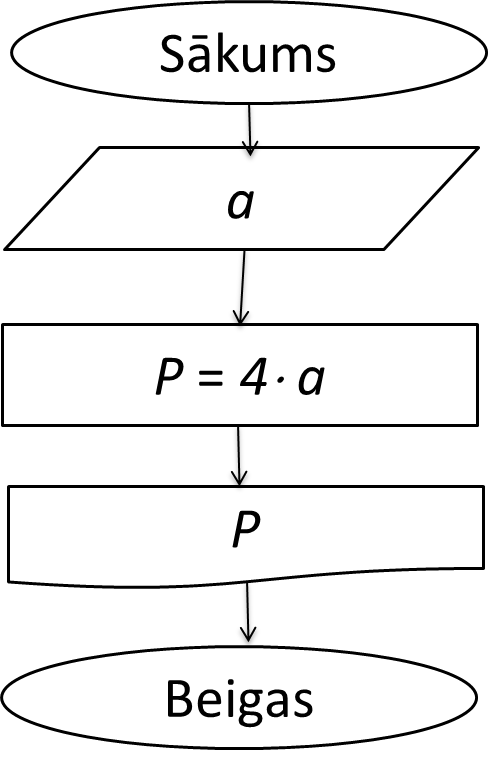 uzdevumsuzrakstīt figūras veidošanas vārdisko algoritmuNovietot klucīti C uz pamatnes (līnija).Novietot klucīti A pa labi no klucīša C.Novietot klucīti E pa labi no klucīša A.Novietot klucīti D pa labi no klucīša E.Novietot klucīti G uz klucīšiem C un A tā, lai tā vidus atrastos klucīšu savienojuma vietā.Novieto klucīti B uz klucīšiem E un D tā, lai tā vidus atrastos klucīšu savienojuma vietā.Novietot klucīti F virs klucīšiem G un B tā, lai tā apakšējā mala sakristu ar G un B stūriem.uzzīmēt blokshēmu algoritmam, kas izveido paraugā redzamo figūruuzdevumsizpildīt algoritmu pēc blokshēmas, ja x = 64, 125, 240katru blokshēmas darbības rezultātu ierakstīt tabulas šūnā6412524089150265214275390178239354114114114570570570114114114